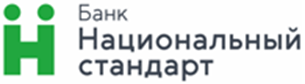 Заявление о подключении / отключении / изменении параметров SMS-информированияименуем____   в дальнейшем «Клиент», являющ___ся владельцем банковского счета № ______________________, открытого в АО Банк «Национальный стандарт» (далее – «Банк»), настоящим просит Банк (выбрать один из вариантов и отметить «V»):услуги SMS-информирования об операциях и (или) ограничениях по вышеуказанному счету, а именно (в каждой подстроке выбрать один из вариантов и отметить «V»):подключить SMS-информирование и предоставлять информацию:о зачислении денежных средстввне зависимости от суммы операциина сумму от _________________________________ единиц валюты счетао списании денежных средстввне зависимости от суммы операциина сумму от _________________________________ единиц валюты счетао зачислении и списании денежных средств вне зависимости от суммы операциина сумму от _________________________________ единиц валюты счетао наложении и (или) отмене ограничений на распоряжение денежными средствами на счете об изменении очереди предъявленных к счету распоряженийпосредством направления уведомлений на телефонный (-ые) номер (-а):отменить ранее действовавшие параметры в части вида операций, в отношении которых применяется SMS-информирование, и направлять Клиенту уведомления:о зачислении денежных средстввне зависимости от суммы операциина сумму от _________________________________ единиц валюты счетао списании денежных средстввне зависимости от суммы операциина сумму от _________________________________ единиц валюты счетао зачислении и списании денежных средств вне зависимости от суммы операциина сумму от _________________________________ единиц валюты счетао наложении и (или) отмене ограничений на распоряжение денежными средствами на счете об изменении очереди предъявленных к счету распоряженийотменить ранее действовавшие параметры в части номера (-ов) телефона (-ов), используемого (-ых) для передачи уведомлений, и направлять уведомления на телефонный (-ые) номер (-а):отменить направление уведомлений и прекратить SMS-информирование в отношении указанного в настоящем заявлении счета Клиента.Наименование организации или ФИО и вид деятельности («индивидуальный предприниматель», «адвокат», нотариус» и т.д.),  ИНН,произвести активацию (подключение)изменить параметры произвести отключение +7----,+7----,+7----.+7----,+7----,+7----.М.П.(Подпись)(ФИО)